25.01.2021г.Тема: Металлы.Задание: Изучить тему.Время выполнения 2 часа.I. Элементы. Металлы образуют все s-элементы, все d-элементы, все f-элементы и все p-элементы, находящиеся в длиннопериодной таблице левее и ниже границы B - At.

II. Атомы. Атомы металлов большие (орбитальный радиус больше 0,1 нм). У них от одного (у атомов щелочных элементов, Cr, Mo, Cu, Ag и Au) до шести (у Po) электронов на внешнем уровне (у большинства - от одного до трех). Число валентных электронов у этих атомов может достигать восьми (у Fe, Ru и Os), а теоретически даже одиннадцати (у Cu, Ag и Au). Атомы металлов сравнительно легко отдают валентные электроны (но не более трех). Склонностью присоединять электроны атомы металлов не обладают.

У атомов элементов-металлов в периоде с увеличением порядкового номеразаряд ядра увеличивается;радиусы атомов уменьшаются;число электронов на внешнем слое увеличивается (только в у атомов элементов главных подгрупп);число валентных электронов увеличивается (только в у атомов элементов главных подгрупп);электроотрицательность увеличивается;восстановительные (металлические) свойства ослабевают (только в у атомов элементов главных подгрупп).У атомов элементов-металлов в подгруппе (в длиннопериодной таблице - в группе) с увеличением порядкового номеразаряд ядра увеличивается;радиус атома увеличивается (только в у атомов элементов главных подгрупп);электроотрицательность уменьшается (только в у атомов элементов главных подгрупп);число валентных электронов не изменяется;число внешних электронов, как правило, не изменяется;восстановительные (металлические) свойства усиливаются (только в у атомов элементов главных подгрупп).III. Простые вещества. Металлы - простые вещества, в которых атомы связаны металлической связью. Поэтому определяющие физические свойства чистых металлов (следствие наличия металлической связи)высокая электропроводность;высокая теплопроводность;высокая пластичность.Наличие даже незначительной примеси может резко ухудшать эти характеристики.

Кроме того, общими свойствами всех металлов является металлический блеск и непрозрачность.

Большинство металлов при комнатной температуре - твердые вещества (металлические кристаллы, "металлическая кристаллическая решетка"), ртуть - жидкость (как и расплавы - металлическая жидкость). Цезий и галлий плавятся в руке, температура плавления вольфрама 3387oС. Плотность металлов тоже весьма различна: от 0,53 г/cм3 у лития до 22,5 г/cм3 у иридия и осмия.

Некоторые элементы, лежащие вблизи границы B - At, образуют как металлические, так и неметаллические аллотропные модификации, например: белое олово - металл, а серое олово - неметалл.

IV. Химические свойства. Характерными для большинства металлов (кроме Au, Pt, Ta, W и некоторых других) являются восстановительные свойства. Большинство металлов окисляется кислородом (образуются оксиды, реже пероксиды):

галогенами:

Щелочные и щелочноземельные металлы реагируют с водородом (при нагревании), образуя гидриды:

Многие металлы при нагревании реагируют с серой (ртуть - при комнатной температуре), образуя сульфиды:

с азотом (литий - при комнатной температуре), образуя нитриды:

Металлы, стоящие в электрохимическом ряду напряжений до магния, реагируют с водой при комнатной температуре, от магния до свинца - при нагревании:

Металлы, стоящие в ряду напряжений до водорода, реагируют с кислотами-"неокислителями" (HCl, разбавленная H2SO4 и т. п.):

С кислотами-"окислителями" (HNO3, концентрированная H2SO4) реагируют и металлы, стоящие в ряду напряжений после водорода. Продукты реакции зависят от концентрации кислоты и активности металла. Для серной кислоты это может быть SO2 (обычно), S и H2S. Для азотной кислоты - NO2 (концентрированная, обычно), NO (разбавленная, обычно), N2O, N2, NH4NO3 (активные металлы, очень разбавленная кислота):

Амфотерные металлы реагируют с растворами щелочей:2Al + 2KOH + 6H2O = 2K[Al(OH)4] + 3H2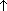 Активные металлы реагируют с некоторыми органическими веществами:2Na + 2C2H4OH = 2C2H5ONa + H2V. Оксиды и гидроксиды. Тип оксида и соответствующего ему гидроксида в основном зависит от размера и степени окисления атома элемента-металла.

Чем больше атом, тем в большей степени для его оксидов и гидроксидов характерны основные свойства.

Степень окисления +I (или +1) - оксиды основные (Na2O, K2O, Ag2O, Tl2O и др.), соответствующие гидроксиды (если они есть) - сильные основания (NaOH, KOH, TlOH).

Степень окисления +II (или +2) - обычно оксиды основные (BaO, MgO, FeO, CrO, MnO и др.) и, реже, если атом маленький, амфотерные (BeO, ZnO, PbO, CuO); к тем же классам относятся и соответствующие гидроксиды.

Степень окисления +III (или +3) - большинство оксидов амфотерны (Al2O3, Cr2O3 и др.), таковы же и гидроксиды.

Высшие оксиды (степень окисления больше +IV) - кислотные (Mn2O7, CrO3), а гидроксиды - кислоты (HMnO4, H2CrO4).Выполненное задание присылать на почту: kseniya.voronova87@bk.ru2Ca + O2 = 2CaO    2Na + O2 = Na2O2    4Al + 3O2 = 2Al2O3Mg + F2 = MgF2    2Fe + 3Cl2 = 2FeCl3    Zn + Br2 = ZnBr22Na + H2 = 2NaH    Ca + H2 = CaH2    Ba + H2 = BaH22Na + S = Na2S    2Al + 3S = Al2S3    Hg + S = HgS6Li + N2 = 2Li3N    6Na + N2 = 2Na3N    3Mg + N2 = Mg3N22Na + 2H2O = 2NaOH + H2    Mg + 2H2O = Mg(OH)2 + H2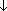 Zn + 2HCl = ZnCl2 + H2    Fe + 2HCl = FeCl2 + H2Cu + 2H2SO4(конц.) = CuSO4 + SO2 + 2H2O    Fe + 4HNO3(разб.) = Fe(NO3)3 + NO + 2H2O